АДМИНИСТРАЦИЯ  МАНОЙЛИНСКОГОСЕЛЬСКОГО ПОСЕЛЕНИЯ КЛЕТСКОГО МУНИЦИПАЛЬНОГО РАЙОНА  ВОЛГОГРАДСКОЙ  ОБЛАСТИ_____________________________________________________________________________                                                                                             СОГЛАСОВАНО                                                                                                                                   Глава Манойлинскогосельского поселения_________ С.В. Литвиненко«___» _____________2020г.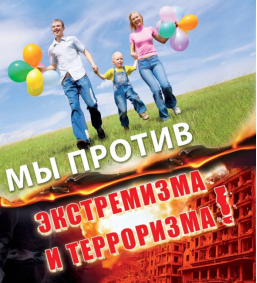 Воспитательная беседа на тему:«ПРОФИЛАКТИКА ТЕРРОРИЗМА И ЭКСТРЕМИЗМА У МОЛОДЕЖИ»Заместитель главы администрации:   Кнехт Елена СергеевнаБиблиотекарь: Карибова Людмила Сергеевна2020г.Тема занятия: «Профилактика терроризма и экстремизма у молодежи»Место проведения: администрация Манойлинского сельского поселенияДата проведения: 17.09.2020 г.Время проведения: 45 минутМетодическая разработка составлена в соответствии с планом мероприятий по профилактике экстремизма, терроризма, а также минимизация и ликвидация последствий проявлений терроризма и экстремизма на территории Манойлинского сельского поселения Клетского муниципального района Волгоградской области на 2020-2021гг.. утвержденный постановлением администрации Манойлинского сельского поселения от 16.01.2020г. № 7. В подготовке методической разработки используются материалы интернета, официальные документы ЮНЕСКО, Конституция РФ, Федеральные законы.СОДЕРЖАНИЕВведениеВступительное слово Понятие, особенности экстремизма и терроризмаСтратегия борьбы с терроризмомЗаключениеВведениеВоспитательная беседа проводится в соответствии с планом мероприятий по профилактике экстремизма, терроризма, насилия и жестокости, с целью выработки у молодежи Манойлинского сельского поселения  собственной гражданской позиции по отношению к данным явлениям.Цель беседы:способствовать более глубокому осмыслению проблемы экстремизма и терроризма, выработке собственной гражданской позиции по отношению к данному явлениюЗадачи беседы:Познавательные: расширить представления о роли экстремизма и терроризма в современной жизни общества и определить меру опасности данных явлений для человека. Помочь проанализировать и осмыслить социальные уроки террора и ответственность за проявление экстремизма и совершение терактов.Развивающие: способствовать развитию критического отношения к восприятию разного рода информации, развитию логического мышления, внимания и самостоятельности.Воспитательные: способствовать формированию непримиримого отношения к проявлениям экстремизма и терроризма, критического отношение к модным молодежным течениям, имеющим экстремистскую направленность. Воспитывать чувство ответственности учащихся за судьбу человечества.Основная частьВ ходе подготовки воспитательной беседы подготовлен видеоклип, отражающий тематику часа. Проведение лекции предполагает использование приложения WhatsApp в сети Интернет.Ход мероприятияОргмомент. 2-3 минОсновная часть 35 минБеседа об экстремизме и терроризме на основе презентации (25 мин.)Показ видеоклипа о профилактике терроризма и экстремизма (10 мин.)Заключительное слово 2-3 мин.Организационный момент включает проведение лекции с молодежью Манойлинского сельского поселения онлайн.Основная частьВ России с конца 80-х гг. прошлого века произошли значительные политические, экономические и социальные преобразования, оказавшие существенное влияние на появление в нашей стране таких явлений, как терроризм и экстремизм. Возникшие новые молодежные течения, движения и группировки постепенно переродились в хорошо организованные агрессивные группировки. В начале 90-х гг. XX века они стали носить явно экстремистский характер, прогрессируя в этом направлении. Количество преступлений, совершаемых экстремистскими молодёжными группами, продолжает расти. Очень серьезной угрозой для безопасности мирового сообщества и отдельных стран в последние десятилетия стал именно терроризм. Постоянно возрастает число террористических актов, которые все в большей степени приобретают небезопасные формы реализации, оказывая сильное психологическое воздействие на людей, превратившись в глобальную проблему для всего человечества.Давайте же разберемся в причинах возникновения экстремизма и терроризма.Причинами экстремизма являются:- Социальная напряженность;- Раздробленность общества;- Утрата нравственных ценностей;- Бездуховность;- Расовые, религиозные, национальные, политические противоречия и прочее…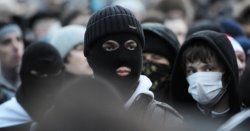 Экстремистские действия и отличительные особенности:Действия:Хулиганство, Вандализм, Нарушение прав и свобод человека, Пропаганда превосходства, ТерроризмОсобенности:Символика, Наименования, Термины, Обозначения, Словосочетания, Сленг (лексикон), Клички, Агитация, Листовки, Нападения, Общеуголовные преступления и прочее…Как мы видим, терроризм и экстремизм характеризуется прежде всего насилием.Любая противоправная деятельность наказуема.Экстремизм - это противоправная деятельность, а значит наказание неизбежно! Это аресты, заключение под стражу, вынесение сроков заключения, материальные штрафы, невозможность занимать определенные должности и прочее. Все это регулируется на законодательной основе. В соответствии со ст. 2 Федерального закона от 25.07.2002 г. № 114-ФЗ «О противодействии экстремистской деятельности» противодействие (т.е. пресечение и профилактика) экстремистской деятельности основывается на следующих принципах: признание, соблюдение и защита прав и свобод человека и гражданина, а равно законных интересов организаций; законность; гласность; приоритет обеспечения безопасности Российской Федерации; приоритет мер, направленных на предупреждение экстремистской деятельности; сотрудничество государства с общественными и религиозными объединениями, иными организациями, гражданами в противодействии экстремистской деятельности; неотвратимость наказания за осуществление экстремистской деятельности.В соответствии с законодательством на территории Российской Федерации запрещаются распространение экстремистских материалов, а также их производство или хранение в целях распространения. Производство, хранение или распространение экстремистских материалов является правонарушением и влечет за собой ОТВЕТСТВЕННОСТЬ. За осуществление экстремистской деятельности граждане Российской Федерации, иностранные граждане и лица без гражданства несут: уголовную, административную, гражданско-правовую ответственность в установленном законодательством РФ порядке. Уголовная ответственность наступает с 16 лет. Пропаганда и публичное демонстрирование нацистской атрибутики или символики, сходных с нацистской атрибутикой или символикой до степени смешения,  влечет наложение административного штрафа в размере от 500 до 1000 рублей с конфискацией нацистской или иной указанной атрибутики или символики либо административный арест на срок до 15 суток с конфискацией нацистской или иной указанной атрибутики или символики.Публичные призывы к осуществлению экстремистской деятельности наказываются штрафом в размере до 300 тысяч рублей или в размере заработной платы или иного дохода осужденного за период до двух лет, либо арестом на срок от 4 до 6 месяцев, либо лишением свободы на срок до 3 лет.Действия, направленные на возбуждение ненависти либо вражды, а также на уничтожение достоинства человека либо группы либо по признакам пола, расы, национальности, языка, происхождения, отношения к религии, а равно принадлежности к какой-либо социальной группе, совершенные публично или с использованием средств массовой информации, наказываются штрафом в размере от 100 тысяч до 300 тысяч рублей или в размере заработной платы или иного дохода осужденного за период от 1 года до 2 лет, либо лишением права занимать определенные должности или заниматься определенной деятельностью на срок до 3 лет, либо обязательными работами на срок до 180 часов, либо исправительными работами на срок до 1 года, либо лишением свободы на срок до 2 лет.Будучи президентом, Д.А. Медведев 16 декабря 2010 года в выступлении на совещании предложил привлекать к ответственности учителей и родителей. Его мнение заключается в том, что родители, чьи дети участвуют в беспорядках, митингах и драках, должны также нести юридическую ответственность. Одной из причин участия молодежи в беспорядках, митингах, совершение ими преступлений, безусловно, является недостаточное воспитание.Центральный районный суд г.Волгограда избрал меру пресечения в отношении шести лиц, подозреваемых в экстремизме.По версии следствия, М.К. организовал на территории г. Волгограда и Волгоградской области ячейку международного религиозного объединения «Таблиги Джамаат», деятельность которого признана экстремистской и запрещена на территории Российской Федерации.  К указанной запрещенной организации примкнули ещё 5 человек, проживающие в Волгограде и Волгоградской области. Деятельность МРО «Таблиги Джамаат» на территории РФ угрожает межнациональной и межконфессиональной стабильности в обществе, территориальной целостности государства, а также сопряжена с посягательством на причинение вреда общественному порядку, общественной безопасности государства, личности, нарушением прав и свобод человека и гражданина.Сегодня Центральный районный суд г.Волгограда избрал в отношении указанных шести подозреваемых меру пресечения в виде заключения под стражу сроком до 28 сентября 2020 года.Посмотрите видеоролик, снятый студентами о профилактике терроризма и экстремизма.ЗаключениеЕсть нечто, что нельзя простить и нельзя понять - это попытка морально и физически распять человека, сломать его дух, растоптать его достоинство.Пока существует угроза терроризма, жизнь всех людей, и в том числе детей в опасности. Мы живём в разных городах и селах, учимся в разных учебных заведениях, у каждого из нас есть родные, близкие, друзья, планы на будущее и мечты. Мы не хотим жить в страхе! Мы не позволим запугать себя, мы хотим спокойно ходить в образовательные учреждения и чувствовать себя в безопасности. Давайте объединимся перед лицом опасности и окажем поддержку тем, кто стал жертвами терроризма!
ОТВЕТЬТЕ НА ВОПРОСЫ:1. Имеет ли для тебя значение, какой национальности твои друзья?2. Расскажешь ли ты своим друзьям о том, что ты узнал(а) в сегодняшней беседе?3. Актуальны ли для тебя проблемы экстремизма и терроризма?4. Что бы ты мог еще порекомендовать для успешного осуществления деятельности по противодействию экстремизма?Спасибо за внимание!